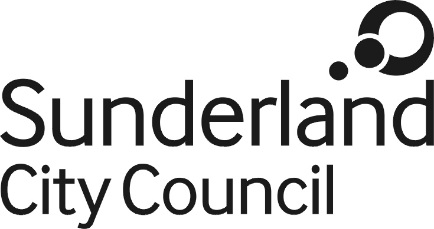 Person Specification				Job Title: IT Service Apprentice	Service: ICT & Intelligence Service, Corporate Services	Role Profile reference: Essential RequirementsMethod of AssessmentExperience/Education/TrainingFive GCSEs, to includeEnglishMathematicsOne science or technology subject, level 2 apprenticeship or other relevant qualifications and experience.Application / InterviewSkills/knowledge and AbilityAn aptitude towards problem solving, using logical analysisAn understanding of the importance of IT SecurityExperience of using IT equipment with a good understanding of the benefits they bringAbility to meet the travel requirements of the postAble to delight customers, deliver high quality tailored services to meet needs and exceed expectationsExcellent oral and written communications skills with the ability to talk in a non-technical way to customers about ICTApplication / InterviewWork related behavioursAbility to work independently and as an active member of a team.Excellent interpersonal skills including collaborating and team working, within a busy team environmentAbility to be creative in working through problems and making decisions.Be able to work effectively within a busy team environment, be helpful and co-operative with othersWork related circumstances Commitment to Equal opportunities.Application / Interview